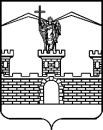 АДМИНИСТРАЦИЯ ЛАБИНСКОГО ГОРОДСКОГО ПОСЕЛЕНИЯЛАБИНСКОГО РАЙОНАП О С Т А Н О В Л Е Н И Еот ___________									№ _________г.ЛабинскО внесении изменений в постановление администрации Лабинского городского поселения Лабинского района от 26 февраля 2013 года № 187 «Об утверждении Положения о проведении аттестации руководителей муниципальных унитарных предприятий и муниципальных учреждений Лабинского городского поселения Лабинского района» В целях определения соответствия замещаемых должностей руководителей муниципальных унитарных предприятий, муниципальных учреждений Лабинского городского поселения Лабинского района, стимулирования роста их профессионального уровня, повышения ответственности за результаты принимаемых ими решений в соответствии с Трудовым кодексом Российской Федерации, Федеральными законами Российской Федерации от 6 октября 2003 года № 131-ФЗ «Об общих принципах организации местного самоуправления в Российской Федерации», от 14 ноября 2002 года № 161-ФЗ «О государственных и муниципальных унитарных предприятиях»  п о с т а н о в л я ю :Внести в постановление администрации Лабинского городского поселения Лабинского района от 26 февраля 2013 года № 187 «Об утверждении Положения о проведении аттестации руководителей муниципальных унитарных предприятий и муниципальных учреждений Лабинского городского поселения Лабинского района» изменения, изложив пункт 3 приложения к постановлению в следующей редакции:«3.	Аттестация руководителей предприятий (учреждений) проводится один раз в четыре года.В целях определения объективной оценки деятельности руководителей предприятий (учреждений) и их соответствия занимаемой должности администрация Лабинского городского поселения Лабинского района вправе провести досрочную аттестацию руководителей предприятий (учреждений).»Отделу делопроизводства администрации (Переходько)                     настоящее постановление опубликовать на сайте «Лабинск-официальный» по адресу: http://лабинск-официальный.рф и разместить на официальном сайте администрации Лабинского городского поселения Лабинского района http://www.labinsk-city.ru в информационно-телекоммуникационной сети «Интернет».Контроль за исполнением настоящего постановления оставляю за собой.Настоящее постановление вступает в силу со дня его опубликования.Глава администрацииЛабинского городского поселения				            А.Н. МатыченкоЗаявка на рассылку: отдел делопроизводства, отдел муниципального контроля, юридический отдел, руководители муниципальных унитарных предприятий и муниципальных учреждений Лабинского городского поселения Лабинского района – 8, Лабинская межрайонная прокуратура.Заявку составил: Главный специалист отделамуниципального контроля администрации		           И.В. ВоловскаяПроект внесён:Глава администрации    А.Н. МатыченкоСоставитель проекта:Главный специалист отделамуниципального контроля администрации    И.В. ВоловскаяНачальник отдела муниципального контроля администрации    О.Б. РезановаПроект согласован:Начальник юридического отдела администрации    А.В. ПереходькоНачальника отдела делопроизводства администрации    О.А. Переходько